REPUBLIKA E SHQIPERISEKOMISIONI QENDROR I ZGJEDHJEVEV E N D I MPËR MIRATIMIN E MARRËVESHJES  TË  BASHKËPUNIMIT NDËRMJET KQZ-së DHE IEKA, PËR ZGJEDHJET PËR KUVENDIN TË DATES 25.06.2017Komisioni Qendror i Zgjedhjeve në mbledhjen e datës 25.05.2017, me pjesëmarrjen e:Klement        ZGURI -	  	KryetarHysen           OSMANAJ -              Zv/KryetarBledar           SKENDERI -             AnëtarDenar		BIBA -			AnëtarEdlira 		JORGAQI -		AnëtareGëzim 		VELESHNJA -		Anëtar Vera              SHTJEFNI -		AnëtareNë mbështetje të Neni 23, pika 1, e ligjit nr.10019, datë 29.12.2008 “Kodi Zgjedhor i Republikës së Shqipërisë“ i ndryshuar, nenit 15/2, pika 1 dhe pika 2, germa ë, të Ligjit, nr.8580 “Për partitë politike”, ndryshuar me ligjin nr. 90/2017, Komisioni Qendror i Zgjedhjeve;V E N D O S I:Të miratojë Marrëveshjen e Bashkëpunimit ndërmjet Komisionit Qendror të Zgjedhjeve dhe Instituti i Ekspertëve Kontabël, “Për monitorimin e fondeve të përfituara dhe të shpenzuara të fushatës zgjedhore për qëllime të fushatës zgjedhore nga ana partive politike të regjistruara në KQZ, si subjekt zgjedhore” për Zgjedhjet për Kuvendin të datës 25.06.2017”.Ky vendim hyn në fuqi menjëherë.Klement        ZGURI -	  	KryetarHysen           OSMANAJ -             ZëvendëskryetarBledar           SKENDERI -           AnëtarDenar		BIBA -		AnëtarEdlira 		JORGAQI -		AnëtareGëzim 	VELESHNJA -	Anëtar Vera              SHTJEFNI -		Anëtare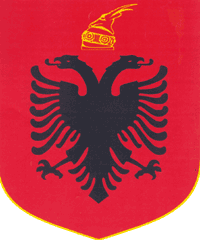 